Well done for getting through another week of home learning.  Here are a few more ideas that may help with this week’s home learning tasks.  As always we recommend TT Rockstars, Reading Plus, Education City.  Look in the attached file marked week 9 for some daily activities.  Here are details of an art competition being run by Mrs Bell in Year 1.  It is for all children across the school. The children can simply create a piece of artwork expressing their experience of this extraordinary time. While there will 1st, 2nd and 3rd prizes, I will publish every entry on the Art and Design web page. That way, every child's work is celebrated. Children can take part in the hub or at home (parents could email a photo of their children's artwork). If you would like to take part, please forward photographs of the children's artwork to me.  e.slattery@st-annesstanley.liverpool.sch.uk  I will set the deadline to the 3rd of July.https://www.robinhoodmat.co.uk/learning-projects lots of daily lesson ideas and projects. https://www.writingonthewall.org.uk/resources.html  Ideas for writing activitieshttps://www.liverpoolmuseums.org.uk/stories/collecting-and-representing-covid-19-your-museum-needs-you  Here is a chance for you to become part of history.  https://www.liverpoolmuseums.org.uk/my-home-my-museum  create your own museum or art gallery at home. https://www.davlae.co.uk/  Lots of templates and resources to make your own learning games.  https://bpes.bp.com/earth-and-space You will need the code 94026 Information and activities about earth and space Keep safe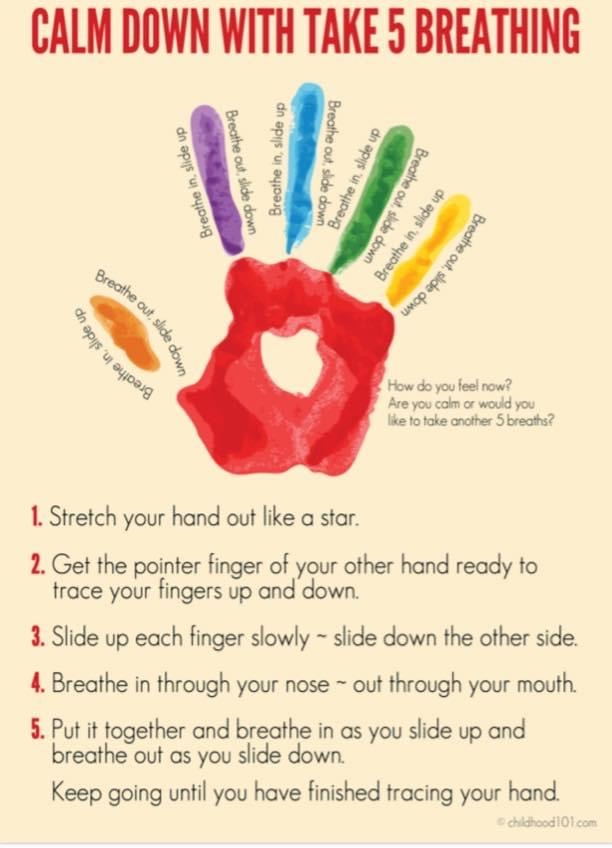 